Городской округ г. Дивногорск Красноярского края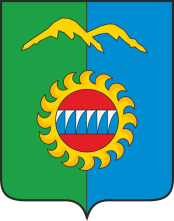 Дивногорский городской Совет депутатовР Е Ш Е Н И Е   .   .2024           	                        г. Дивногорск                                    №    -   - НПАО внесении изменений в решение городского Совета депутатов от 18.06.2015  № 55-341-ГС«Об утверждении Положения об оплате труда выборных должностных лиц, осуществляющих свои полномочия на постоянной основе, лиц, замещающих иные муниципальные должности и муниципальных служащих в городском округе г.Дивногорск Красноярского края»(в редакции от 28.09.2017 №21-177-ГС, 19.12.2017 № 23-192-ГС, 03.07.2018 № 30-226-ГС, от 26.02.2019 № 37-260-ГС,от 24.09.2019 № 45-289-ГС, от 29.04.2020 № 55-340-ГС,от 02.09.2020 №60-362-ГС, от 29.09.2021 № 14-77-ГС, от 22.12.2021 № 17-107-ГС, от 27.04.2022 № 22-139-ГС, от 02.11.2022 № 27-172-ГС, от 24.05.2023 № 34-206-НПА,от 20.12.2023 № 42-254-НПА)Руководствуясь статьей 35, 53 Федерального закона от 06.10.2003          № 131-ФЗ «Об общих принципах организации местного самоуправления в Российской Федерации», статьей 22 Федерального закона от 02.03.2007        № 25-ФЗ «О муниципальной службе в Российской Федерации», статьей 7 Закона Красноярского края от 24.04.2008 № 5-1565 «Об особенностях правового регулирования муниципальной службы в Красноярском крае», Законом Красноярского края от 20.04.2023  № 5-1744 «О внесении изменений в Закон края «О краевом бюджете на 2023 год и плановый период 2024 - 2025 годов»», Постановлением Совета администрации Красноярского края от 29.12.2007    № 512-п «О нормативах формирования расходов на оплату труда депутатов, выборных должностных лиц местного самоуправления, осуществляющих свои полномочия на постоянной основе, лиц, замещающих иные муниципальные должности, и муниципальных служащих», на основании статьи 2, 26, 50, 58 Устава городского округа города Дивногорска, городской Совет  депутатов РЕШИЛ:1. Внести в решение городского Совета депутатов от 18.06.2015              № 55–341–ГС «Об утверждении Положения об оплате труда выборных должностных лиц, осуществляющих свои полномочия на постоянной основе, лиц, замещающих иные муниципальные должности и муниципальных служащих в городском округе  г. Дивногорск Красноярского края» (далее - Положение) изменения следующего содержания:1.1. В пункте 1.3. раздела 1 Положения слова «и денежное поощрение» заменить словами «и ежемесячное денежное поощрение»;1.2. В пункте 2.3. раздела 2 слово «ежемесячного» исключить; 1.3. В пункте 2.6. раздела 2 и пункте 8.5. раздела  8 наименование «ЕДПув» изложить в новой редакции:«ЕДПув – размер увеличения ежемесячного денежного поощрения, рассчитанный с учётом районного коэффициента, процентной надбавки к заработной плате за стаж работы в районах Крайнего Севера и приравненных к ним местностях и иных местностях края с особыми климатическими условиями, руб.»;1.4.  В абзаце 3 пункта 13.2. раздела 13 слова «денежного поощрения» заменить словами «ежемесячного денежного поощрения». 2. Контроль за исполнением настоящего решения возложить на постоянную комиссию по экономической политике, бюджету, налогам и собственности (Заянчуковский А.В.).3. Настоящее решение вступает в силу в день, следующий за днем его опубликования в газете «Огни Енисея», подлежит размещению на официальном сайте администрации города в информационно-телекоммуникационной сети «Интернет».Председатель Дивногорскогогородского Совета депутатов________________ Ю.И. МурашовГлава города  ________________  С.И. Егоров                                                                                    